Your recent request for information is replicated below, together with our response.Please could I be sent details of the current number of TRiM (Trauma Risk Management) trained police officers and police staff within your force. If results could be broken down into police officers and police staff separately that would be helpful.Police Scotland has an ethical, moral and legal duty of care to those who are working for us and it is vital we continue to do as much as we can to support our people, who frequently put themselves in harm’s way to protect their fellow citizens and the most vulnerable in our society.  The Trauma Risk Management (TRiM) process is in place to support officers and staff affected by a potentially traumatic incident at work.I can advise you that we currently have 172 active TRiM assessors; comprised of 160 police officers and 12 police staff. If you require any further assistance please contact us quoting the reference above.You can request a review of this response within the next 40 working days by email or by letter (Information Management - FOI, Police Scotland, Clyde Gateway, 2 French Street, Dalmarnock, G40 4EH).  Requests must include the reason for your dissatisfaction.If you remain dissatisfied following our review response, you can appeal to the Office of the Scottish Information Commissioner (OSIC) within 6 months - online, by email or by letter (OSIC, Kinburn Castle, Doubledykes Road, St Andrews, KY16 9DS).Following an OSIC appeal, you can appeal to the Court of Session on a point of law only. This response will be added to our Disclosure Log in seven days' time.Every effort has been taken to ensure our response is as accessible as possible. If you require this response to be provided in an alternative format, please let us know.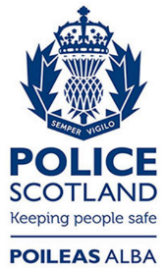 Freedom of Information ResponseOur reference:  FOI 24-0151Responded to:  xx February 2024